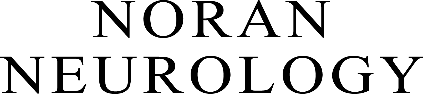 Pediatric NeurologyOur pediatric neurologists work closely with children and their families to ensure compassionate, comprehensive, and personalized care within your family’s value system. We treat your child as an individual, with unique social and emotional needs. We understand, respect, and will listen to your concerns. Based on our observations, examination of your child, and the information provided by you, health care and school professionals, we’ll evaluate your child’s situation.What is a Pediatric Neurologist?A pediatric neurologist is a specialist in both pediatrics and neurology and is, therefore, experienced in identifying neurologic problems particular to the growing and developing child, from birth through adolescence.Neurology is the field of medical science that studies the nervous system – the brain, the spinal cord, nerves and muscles, as well as the mind-body connection. Disorders that affect a child’s nervous system may interfere with how well a child is able to develop, learn, move and behave. These problems vary with the age of the child. A pediatric neurologist tries to determine the cause of specific problems and assists in developing a treatment plan for them.Comprehensive CareCare for pediatric patients and their families is provided under a family-centered philosophy by a multidisciplinary team of healthcare professionals that includes physicians who are board-certified in neurology and pediatrics, advanced practice providers (APPs), neuropsychologists, support staff and other experts in the community. Our board-certified pediatric neurologists are highly skilled and experienced in identifying and treating neurological problems particular to the growing and developing child, from birth to adolescence.If your physician or a school professional has referred your child to the Noran Clinic, they will be informed of the diagnosis and recommended treatment.Your VisitOn your first visit, we will discuss your observations of your child’s current problems. We will also want to know about your child’s previous medical, developmental, and educational progress.We will perform a complete physical and neurological examination. The neurological examination includes assessing overall language and cognitive abilities, as well as observing the child performing various simple tasks and observing facial and eye movements, muscle strength and reflexes, and body movements.Coordinated Testing & TreatmentSpecific tests may be recommended to help establish or confirm a diagnosis. These tests often require additional appointments, which may be ordered at Noran Clinic or another community location. The tests may include one or more of the following:Computerized Tomography Scan (CT)The CT scan is a painless method of taking a series of cross-sectional pictures of the inside of the head or spine. A narrow x-ray beam is focused on the body part to be examined, and pictures are taken. The computer produces a composite picture of the area.Magnetic Resonance Imaging (MRI)This test provides a three-dimensional image of brain and spine tissues, without radiation.Routine, Video and Ambulatory Electroencephalogram (EEG)This painless test measures the electrical activity given off by your brain. Its main purpose is to identify activity associated with seizures.Expert CareOur pediatric neurologists specialize in the diagnosis and treatment of neurological disorders in children. Disorders that affect a child’s nervous system may interfere with how well a child is able to develop, learn, move and behave. These problems vary with the age of the child. A pediatric neurologist tries to determine the cause of specific problems and develops a treatment plan for them, including integrative medicine strategies. Our services focus on diagnosing, treating and managing a wide variety of neurological disorders in children, including, but not limited to:• Epilepsy/Seizure Disorders• Headache Syndromes• Movement Disorders• Concussion/Traumatic Brain Injury• Genetic Disorders• Cerebral Palsy• Developmental Delay• Muscular Dystrophy• Multiple Sclerosis• Sleep Disorders• Attention Disorders• Stroke• Tics/Tourette Syndrome